4.4 Graphing Linear InequalitiesGraph the following and decide if the given point is an answer to the inequality.InequalityLineShading (0,0)
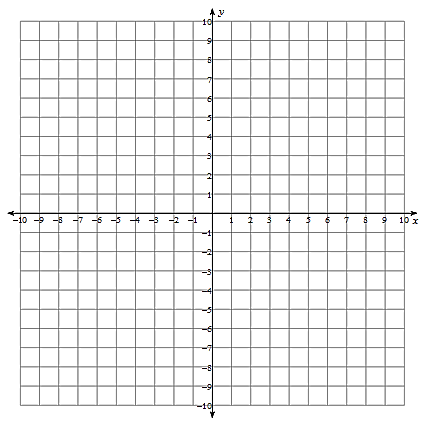  (2,-3)
